Fiche de demande de changement de groupe de TDA remettre au plus tard le 27 janvier 2023 Toute demande mal renseignée ne sera pas traitée Ne sont acceptées et traitées que les demandes avec échanges d’étudiantsEchange avec : Justificatifs à joindre obligatoirement.  Ces documents doivent être renvoyés à licences.llsh@univ-orleans.frou déposés à l’accueil ou au Bureau Licences porte 121Avis de la scolarité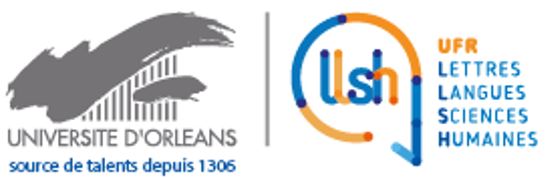 Année universitaire 2022/2023Votre contact :licences.llsh@univ-orleans.fr02 38 49 43 00NOM :Prénom :Numéro étudiant.e :Code UE :Intitulé :N° de groupe :NOM :Prénom :Numéro étudiant.e :Code UE :Intitulé :N° de groupe :Motif à renseigner obligatoirement :Fait le :Signature de l’étudiant.e :Autorisé.eNon autorisé.e Seules les demandes non autorisées feront l’objet d’un message.Fait le :Visa de la gestionnaire de scolarité :